Чем  занять ребёнка дома?Игры играют важнейшую роль в развитии малыша. Они доставляют ребёнку большое удовольствие, учат соблюдать правила, развивают моторику, мышление. Через игру он познаёт мир, поэтому необходимо постараться подобрать такие игры, чтобы они носили ещё и развивающий характер.Как правило, на улице, на детской площадке в компании сверстников дети сами находят себе игру, распределяют роли и взрослым остаётся лишь присматривать и решать возникающие иногда конфликты. А что делать дома в морозные или ненастные дни, когда ребёнок временно не посещает детский сад? Чем  занять ребёнка? Можно, конечно, включить ему мультики, но будет ли от этого польза?С детьми до 3-х лет можно организовать следующие занятия:— порисовать восковыми карандашами или пальчиковыми красками,— обвести ладошку ребёнка, а потом дорисовать какой либо сюжет,— убрать знакомые игрушки в мешочек, а потом предложить малышу угадать на ощупь,—  полепить из теста,— построить башню из кубиков (один на другой), как можно выше, пока она не рухнет (последний момент, почему-то, особенно радует детей).—  поотгадывать, в какой руке игрушка,— положить 5 игрушек (например, киндер-сюрпризов), ребёнок отворачивается, и Вы убираете одну, ему нужно угадать, какой нет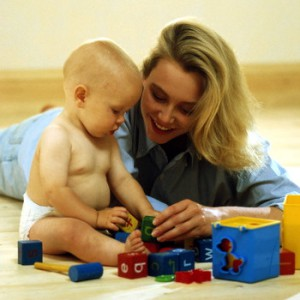 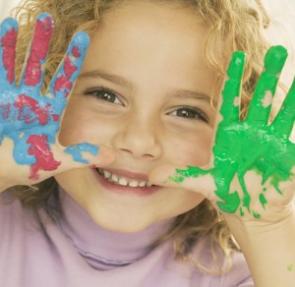 Когда ребёнок в ванной, можно организовать игры с водой:— переливать воду из пластмассового стаканчика в ведёрко,— сачком (совком, ложкой) выловить игрушки из воды,— рыбалка (есть такие игрушки: удочка и рыбки с магнитиками),— набрать воды ложкой в пластмассовый стаканчик,— пускать кораблики. После 3-х лет:— рисование красками,— рисование одного и того же предмета разными руками,— игра в лото или детское домино, шашки, пазлы,— магнитная азбука,— игры с набором геометрических фигур,— раскраски, лепка из пластилина,— настольные игры,— игры с кубиком и фишками— кегли (детский боулинг),— кубики Никитина, блоки Дьенеша, игры Воскобовича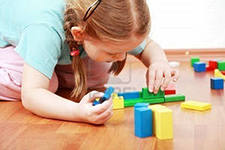 Организуйте игры для развития мелкой моторики:—  можно выложить «колодец» из палочек,— составить рисунок из спичек (палочек),— собрать узор из пуговиц,— смешать бусины (пуговицы) разных цветов, а потом разложить их по цвету,— предложите нанизать бусины на леску и сделать бусы для бабушки, куклы, тёти…,—  очень полезно застёгивать и расстёгивать пуговицы,— существует много игр со шнуровкой, которые также развивают мелкую моторику. Можно вспомнить игры нашего детства: «горячо -холодно», «съедобное - несъедобное», «путаница».Дети очень любят отгадывать загадки. Предложите ребёнку придумать загадку это тоже очень весело и интересно.Всегда у детей были популярны ролевые игры: в школу, в детский сад, доктора, парикмахера, повара, в домик или магазин.Существует множество игр для физического развития: — предложите ребёнку походить на четвереньках,— походить «гусиным шагом»,— пройти с книгой (или мягкой игрушкой) на голове,— поиграйте в волейбол воздушным шариком.Как видите, список получился весьма внушительным. В завершение хочется пожелать, чтобы занятия и игры с ребёнком дома доставляли вам взаимное удовольствие!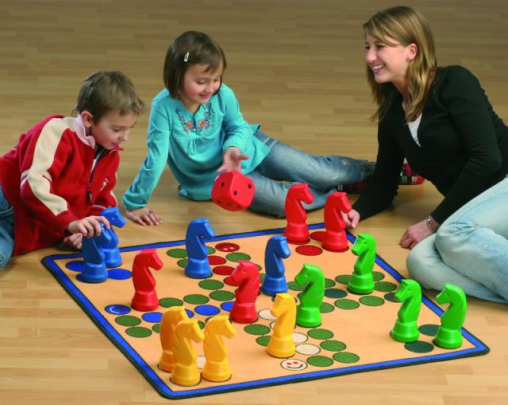 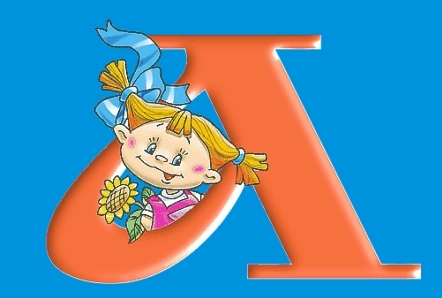 Московская область,город Клин,ул. Самодеятельная, д. 2Тел.: 8(49624) 2-35-95МДОУ детский сад комбинированного вида №23«Аленушка» «В игры играем - ребёнка развиваем»2014 г. 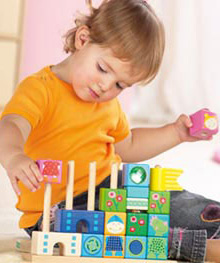 